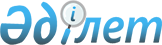 Шығыс Қазақстан облысы Күршім ауданы Марқакөл ауылдық округі Марқакөл ауылындағы "Заречная" көшесінің атауын "Айтмұхамбет Асқаров" көшесі болып қайта атау туралыШығыс Қазақстан облысы Күршім ауданы Марқакөл ауылдық округі әкімінің 2022 жылғы 11 наурыздағы № 1 шешімі. Қазақстан Республикасының Әділет министрлігінде 2022 жылғы 24 наурызда № 27197 болып тіркелді
      Қазақстан Республикасының "Қазақстан Республикасының әкімшілік-аумақтық құрылысы туралы" Заңының 14-бабының 4) тармақшасына, Қазақстан Республикасының "Қазақстан Республикасындағы жергілікті мемлекеттік басқару және өзін-өзі басқару туралы" Заңының 35-бабының 2-тармағына сәйкес, Шығыс Қазақстан облыстық ономастикалық комиссиясының 2021 жылғы 5 сәуірдегі қорытындысы негізінде және Марқакөл ауылы тұрғындарының пікірін ескере отырып, ШЕШТІМ:
      1. Марқакөл ауылдық округінің Марқакөл ауылындағы "Заречная" көшесі – "Айтмұхамбет Асқаров" көшесіне қайта аталсын.
      2. "Марқакөл ауылдық округі әкімінің аппараты" мемлекеттік мекемесі Қазақстан Республикасының заңнамасымен белгіленген тәртіпте:
      1) осы шешімнің Қазақстан Республикасының Әділет министрлігінде мемлекеттік тіркелуін;
      2) осы шешім оның ресми жарияланғанынан кейін Күршім ауданы әкімдігінің интернет-ресурсына орналастырылуын қамтамасыз етсін.
      3. Осы шешімнің орындалуын бақылауды өзіме қалдырамын.
      4. Осы шешім оның алғашқы ресми жарияланған күнінен кейін күнтізбелік он күн өткен соң қолданысқа енгізіледі.
					© 2012. Қазақстан Республикасы Әділет министрлігінің «Қазақстан Республикасының Заңнама және құқықтық ақпарат институты» ШЖҚ РМК
				
      Күршім ауданының Марқакөл  ауылдық округінің әкімі 

Р. Кемешев
